Antrag auf Bestellung einer Gastprofessorin / eines Gastprofessors
Satzungsteil 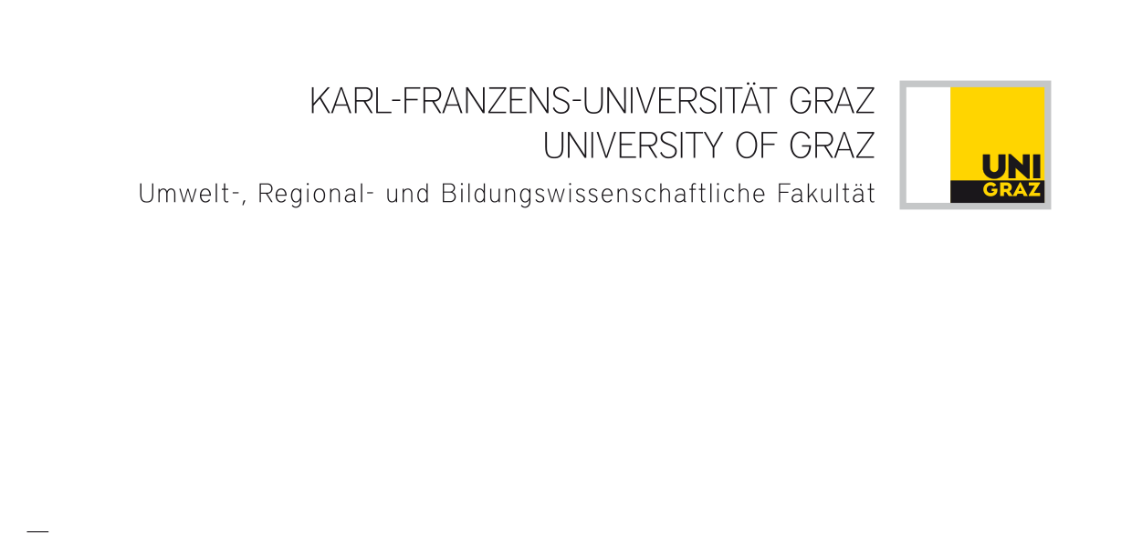 Verleihung des Titels „Gastprofessor/Gastprofessorin“ oder „Universitätslektor/Universitätslektorin“Beantragendes Institut: Nachname der/des Kandidat:in1:      Vorname:      Akad. Grad(e):      Kandidat:in derzeit beschäftigt bei/an:      als: 	     					in: 	     Supplierung einer freien ProfessorInnenplanstelle: 	 ja, für      								 neinBestellungsdauer:         (Angabe des/der Semester/s)Lehrtätigkeit (einschließlich Abhaltung von Prüfungen und Betreuung von Studierenden)Abhaltung der Lehrveranstaltung(en) in Blockform: 	 ja, von             bis         								 neinBegründung für Abhaltung in Blockform:Graz, am _______________					____________________________________									        (Unterschrift Institutsleitung)Beilagen:	Begründung für die Notwendigkeit der Gastprofessur		Lebenslauf der/des Kandidat:in		Publikationsliste1 Datenblatt von der aufzunehmenden Person ausfüllen lassen² Begründung beilegenLV-Nr., Titel, Art und Stundenausmaß der Lehrveranstaltung(en) pro SemesterStellung der Lehrveranstaltung(en) im StudienplanStellungnahme der Curriculakommission für die Studienrichtung  Stellungnahme der Curriculakommission für die Studienrichtung  befürwortetVorsitzende:rnicht befürwortet2Vorsitzende:rStellungnahme der/des Studiendekan:inStellungnahme der/des Studiendekan:inbefürwortetStudiendekan:innicht befürwortet2Studiendekan:inStellungnahme der/des Dekan:inStellungnahme der/des Dekan:inbefürwortetDekan:innicht befürwortet2Dekan:in